Feeding typesHow do producers in an ecosystem gain energy?  Give an example of a producer.How do consumers in an ecosystem gain energy?  Give an example of a consumer.ConsumersFood ChainsA food chain is a sequence which shows how each individual _____________ on the organism below it in the chain. Each _____________ means __________________________. 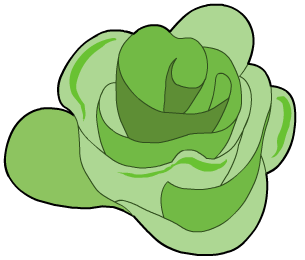 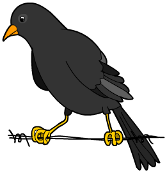 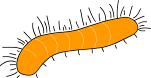 In this food chain a _____________ is eaten by a _____________, which is then eaten by a _____________, which is then eaten by a _____________.Energy is _____________ from one organism to another in the direction of the arrow, showing the _____________ _____________ _____________ _____________  _____________ _____________ _____________.Ranking consumers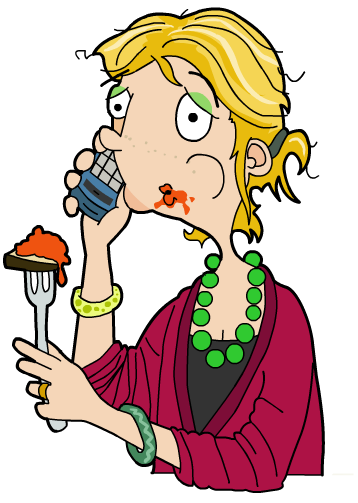 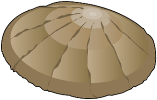 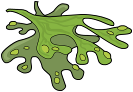 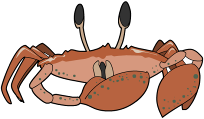 FOOD CHAIN QUESTIONSLook at the following food chain.Seaweed			Limpet			Starfish		CodWhich organisms are carnivores?What organism is at trophic level 3?What is the producer?Name the herbivore.Name an organism that eats starfish.Where does the energy in this food chain come from?Write your own food chain with humans at the top.Here is another food chain.Oak tree		Greenfly		Ladybird		Blue tit		HawkName a carnivore.Name a herbivore.Which organism is at trophic level 5?Name the producer.Name the secondary consumer.All the life in a pond depends on microscopic plants called algae making food by photosynthesis.  Small animals like mosquito larvae then eat the algae.  Bigger animals like sticklebacks then eat the mosquito larvae, and these sticklebacks are eaten by even bigger fish like perch.Draw the food chain that is described above.What is the producer in this food chain?What is the primary consumer?What would happen to the mosquito larvae if someone put weed killer in the pond and killed all the algae?What would happen to the number of sticklebacks if all the perch died of a disease?Some pike are introduced into the pond.  They eat perch.  Add them to your food chain.Explain what happen to the number of Perch.Sticklebacks.Key wordDefinitionExampleEats only producersEats only other consumersEats both consumers and producersProducerPrimary consumerSecondary consumerTertiary consumer